IMMIGRANT LEGAL CENTERBOARD OF DIRECTORS CONTACT INFORMATIONUpdated February 11, 2020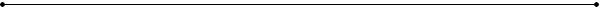 CURRENT BOARD MEMBERS: (2020-2021)IMMIGRANT LEGAL CENTER (ILC) 2019-2020 BOARD MEMBERSMEMBER WORK TITLES & AFFILIATIONSMARY L. UMBERGER – CHAIRTHOMAS SIMMS – CHAIR ELECTHome: 815 South 55 StreetOmaha, NE 68106Phone: (402) 558-9363Cell: (402) 616-0988Work: Communications & HumanitiesMetropolitan Community CollegeP.O. Box 3777Omaha, NE 68103-2614Work Phone: (402) 457-2614Fax: (402) 457-2611Terms: March 2018-March 2021Home: 678 N. 57th Ave. Omaha, NE 68132Cell: (704) 886-4858Work: Human Resources OfficerKiewit Corporation3555 Farnam StreetOmaha, NE 68131Phone: (402) 342-2041Email: thomas.simms@kiewit.comTerms: March 2018-March 2021March 2021-March 2024DENISE POWELL – SECRETARYMIKE MCMEEKIN - TREASURERHome: 6750 Burt StreetOmaha, NE 68132Cell: (402) 214-4997Work: Marketing & CommunicationsAlley Poyner Macchietto Architecture1516 Cuming StreetOmaha, NE 68104Phone: (402) 341-1544Fax: (402) 341-4735Email: dpowell@alleypoyner.comTerms: March 2017-March 2020Home:Work: Chairman of the BoardLamp Rynearson & Associates14710 West Dodge Road, Ste. 100Omaha, NE 68153Phone: (402) 496-2498Email: mike.mcmeekin@lamprynearson.comTerms: March 2019-March 2022 NICHOLAS BROTZELLESTER KATZHome: 3425 S 94th Ave.Omaha, NE 68124-2750Work: Outreach Program CoordinatorBehavioral Health Education Center of Nebraska (BHECN)984242 Nebraska Medical CenterOmaha, NE 68198-4242Phone: (402) 552-7697Fax: (402) 552-7699Email: nickbrotzel@gmail.comTerms: March 2016-March 2019March 2019-March 2022Home:Cell: (402) 889-9389Work: LK Design9323 Oak StreetOmaha, NE 68124Phone: (402) 934-8088Email: lkatz@lkdesign.bizTerms: March 2019-March 2022ESTHER MEJIAJONATHAN WEGNERHome: 2407 S. 48th StreetOmaha, NE 68106Cell: (402) 960-4891Work: E Creative1111 N. 13th Street, Ste. 139 Omaha, NE 68102Email: emejia@ecreativeinc.comTerms: March 2019-March 2022Home: 411 S 96th StreetOmaha, NE 68114Cell: (402) 651-9156Work: General CounselMcCarthy Capital Group1601 Dodge Street #3800Email: jwegner@mccarthycapital.comTerms: March 2017-March 2020March 2020-March 2023EMILY MOODY MICK MULHALLHome: 510 S. 57th StreetOmaha, NE 68106Cell: (402) 593-9632Work: Mutual of OmahaEmail: emjmoody@gmail.comTerms: March 2019-March 2022Home: 617 S 37th Street #302Omaha, NE 68105Cell: (402) 669-3407Work: President of Mulhall’s3615 N. 120th StreetOmaha, NE 68164Phone: (402) 693-0730Email: mmulhall@mulhalls.comTerms: March 2018-March 2021March 2021-March 2024MARY L. UMBERGER, Ph.D., ChairProfessor, Communications & HumanitiesMetropolitan Community CollegeTHOMAS SIMMS, Chair-ElectHuman Resources DirectorKiewit CorporationDENISE POWELL, SecretaryMarketing & CommunicationsAlley Poyner Macchietto ArchitectureMIKE MCMEEKIN, TreasurerPresident & CEOAccT-Style Tax ServiceNICHOLAS BROTZELOutreach Program CoordinatorBehavioral Health Education Center of Nebraska (BHECN)LESTER KATZPresident & CEOLK DesignMICK MULHALLPresidentMulhall’sESTHER MEJIACreative DirectorE CreativeEMILY MOODYErgonomic SpecialistMutual of OmahaJONATHAN WEGNERGeneral CounselMcCarthy Capital Group